Student's Name Design Log Portfolio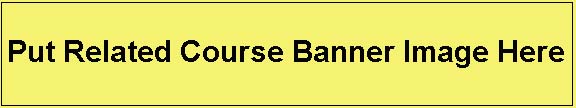 This is my design log portfolio share page to show my top 3 projects each including a title, summary, image, peer support, conclusion, and 2 resource links.Project Title 1Three sentences, summarizing your project here.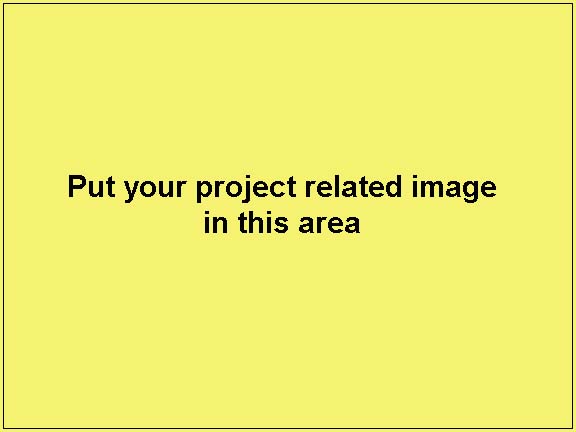 
Process or Steps (SPICE):Situation: What is the big picture of this projectProblem/Challenge: What has to be made, what are the requirements, and what is to learnInvestigation/Ideas: What ideas did you get, where did you find your ideasCreate/Construct: What were your steps to make or solve for your challenge/project goalsEvaluation: How does the end fished product/solution support or meet the challengePeer Assistance: Who supported you and how, in one sentence.Related Resource LinksResource link sample 1Resource link sample 2ConclusionWhat did you gain and/or learn - knowledge, skills, and/or values from this project? Project Title 2Three sentences, summarizing your project here.
Process or Steps (SPICE):Situation: What is the big picture of this projectProblem/Challenge: What has to be made, what are the requirements, and what is to learnInvestigation/Ideas: What ideas did you get, where did you find your ideasCreate/Construct: What were your steps to make or solve for your challenge/project goalsEvaluation: How does the end fished product/solution support or meet the challengePeer Assistance: Who supported you and how, in one sentence.Related Resource LinksResource link sample 1Resource link sample 2ConclusionWhat did you gain and/or learn - knowledge, skills, and/or values from this project?Project Title 3Three sentences, summarizing your project here.
Process or Steps (SPICE):Situation: What is the big picture of this projectProblem/Challenge: What has to be made, what are the requirements, and what is to learnInvestigation/Ideas: What ideas did you get, where did you find your ideasCreate/Construct: What were your steps to make or solve for your challenge/project goalsEvaluation: How does the end fished product/solution support or meet the challengePeer Assistance: Who supported you and how, in one sentence.Related Resource LinksResource link sample 1Resource link sample 2ConclusionWhat did you gain and/or learn - knowledge, skills, and/or values from this project?Peer Feedback by: _______________In a couple of sentences, give one critical and one positive feedback response of your fellow peers work, based on the above projects selected.Term 1 Weekly Summary Log ReportThe information on your daily log sheets will be used to summarize your accomplishments for the week by reporting on tasks complete and your learning process through new knowledge, skills, and/or values.New Learning: KNOWLEDGE – information, SKILL – practical work done, VALUE – new opinion/feeling based on K/STerm 2 Weekly Summary Log ReportNew Learning: KNOWLEDGE – information, SKILL – practical work done, VALUE – new opinion/feeling based on K/SFinal summary/conclusion:End of:    /0.5Major Tasks:            /1Learning/Process/Accomplishments (K/S/V): /1.5Week 2:      /     /Day, Month, YearWeek 3:      /     /Day, Month, YearWeek 4:      /     /Day, Month, YearWeek 5:      /     /Day, Month, YearWeek 6:      /     /Day, Month, YearWeek 7:      /     /Day, Month, YearWeek 8:      /     /Day, Month, YearWeek 9:      /     /Day, Month, YearEnd of:    /0.5Major Tasks:            /1Learning/Process/Accomplishments (K/S/V): /1.5Week 10:      /     /Day, Month, YearWeek 11:      /     /Day, Month, YearWeek 12:      /     /Day, Month, YearWeek 13:      /     /Day, Month, YearWeek 14:      /     /Day, Month, YearWeek 15:      /     /Day, Month, YearWeek 16:      /     /Day, Month, YearWeek 17:      /     /Day, Month, Year